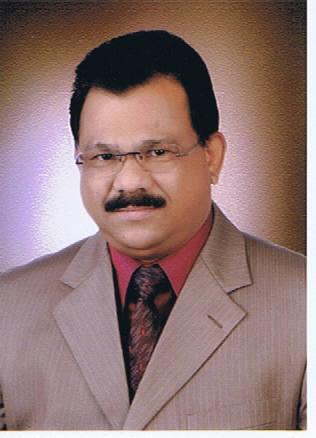 MATHEW 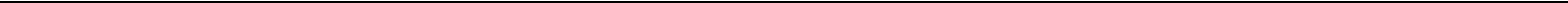 Mathew.380294@2freemail.com SENIOR ARCHITECTURAL CAD DESIGNERCareer Profile:Total 23 Years of Experience in Kuwait and 9 Years Experience in India as a CAD Architect/Senior Architectural CAD Technician in various Consultant offices.Well versed experience with preparing all stage of Architectural drawings including servicescoordination and all type of Architectural detailed drawing.	.Able to work independently or as part of a team from the inception of the projects to the completion of the projects.Dedicate to maintaining high quality standards of CAD drawings.Fast and precise output of such works helped to get more responsible tasks and the freedom to be involved more in to the project.My experience ranges from Malls such as Assima and Avenues, Universities, clinics and Hospitals, Embassy Building in various Region, Petrol Stations, Court complex, High-rise Residential towers, Institutional projects, Multi-storey high-rise buildings, Industrial projects, Drive in cinemas, Designated gardens and villas also familiar with all phases of work such as Schematic Design stage to Tender documents submissionSuccessfully handled a role of CAD Team Leader for some major design projects.EMPLOYMENT SUMMARY1PROJECT DETAILS:Organization: PACE Engineering ConsultantsRole:	Senior Architectural DraftsmanProject:	Assima Developments in Sharq, Kuwait cityClient: Salhiya Real EstateMy responsibilities were involved in this projects were detail drawings and vertical circulation detail for podium, hotel, 54 story tower, VIP and public carpark building. Completed all services coordination work for Kuwait second tallest Assima tower.Got chance to work independently to complete project of 7 story public carpark building with pedestrian connecting bridge plan and details.Role:	Senior Architectural DraftsmanProject:	KNPC Petrol StationsWorked 41 Petrol stations projects in Kuwait from initial stage of various options to tender document stageRole:	Senior Architectural DraftsmanProject:	Sabah Al Salem University CityKuwait UniversityMy responsibilities were involved in this projects completed detailed working drawings, wall sections, core detailed plan and vertical circulation for all buildingsRole:	Senior Architectural DraftsmanProject:	AL- Wazzan SchoolWorked from preliminary design to working drawing submission for American, Bilingual and Arabic school related all floor plans, sections and wall sections also coordination with all disciplines.Role:	Senior Architectural DraftsmanProject:	Phase 3 and 4 Avenues Mall in KuwaitMy responsibilities were involved in this projects were completed detailed working drawings and various mock up detail in different conditionsAlso worked in different establishment packages includes façade plans, elevations and detailed wall sections for Kidzania projects in Avenues.Organization: PACE Engineering ConsultantsRole:	Senior Architectural DraftsmanProject:	Court Complex at Farwaniya and JahraMy responsibilities were involved in this projects completed external envelope system, elevations & sections, wall sections and basements floor plans in working drawing stage, also connected conventional and robotic parking building for the working stages. Beside I am always taking initiative to solve all coordination issues from services and maintain to quality of standard work.Organization: KEO International ConsultantsClient: Ream Developer2Role:	CAD ArchitectProject:	Carina Views Residential Tower Project – Abu DhabiResponsibilities:Got the chance to work in different stages of production process such as Schematic Design stages, Design development stages, working drawing stage and finally Tender Document stages.My responsibilities were involved in this projects coordination with services and structure. Also have experience as a CAD Leader of the project beside I am always taking initiative to solve all coordination issues and maintain to quality of standard work.Fast and precise output of such works helped to get more responsible tasks and the freedom to be involved more in to the project.Responsible for receiving, archiving, downloading, distribution and coordination with all discipline for carina views project, also involved in lots of submission which were finished in target time and sent to consultants.Organization: KEO International ConsultantsRole:	CAD ArchitectProject:	Duqum Beach Hotel Resorts Projects –Sultanate of OmanResponsibilities:Got the chance to work in hotel and all other service building in different stages of production process such as Design Development stages, Working Drawing stage and Tender Document stages.My responsibilities were involved in this projects coordination with services discipline and structure. Also have experience as a CAD Leader of the project.Produced different type of detailed drawings for all buildings and taking initiative to solve all coordination issues and maintain to quality of standard work.Organization: KEO International ConsultantsClient: THE PERAL- QATARRole:	CAD ArchitectProject:	Abraj Quartier Project – QatarResponsibilities:Enhanced my skills and abilities by preparing the drawings from Working Drawing stage to Tender Drawings, Also involved in preparing more detailed drawings such as vertical circulation and wet area details.Handled my area of work individually with the help from seniors.Organization: KEO International ConsultantsClient: PETZONE (National Petrochemical Company)Role:	CAD ArchitectProject:	BESAT Town Center – Islamic Republic of IranResponsibilities:Preparation of working drawings for Sport Complex and handled most detailed drawings were included in this project.Coordination of Architectural drawings with structure and all other services discipline.3Organization: KEO International ConsultantsClient: A.R.AL BISHER&ZAID AL KAZEMI Co.Role:	CAD ArchitectProject:	Mercedez Benz Show Room-ShuwaikhResponsibilities:My main job and responsibilities were involved in the projects developed plans in various stages and preparation of detailed interior drawings and spot detailing drawings.Coordination of all other services discipline..Client: Ministry of DefenseRole:	Senior Architectural CAD TechnicianProject:	Military Engineering ProjectsResponsibilities:My main job and responsibilities were involved in the preparation of working drawings and presentation drawings connected to various buildings and also 3D Modeling for presentation.Organization	: Al- Shaheen Consultants (ASCO)Designation	: Senior Architectural Draftsman(AutoCAD & 3D Studio MAX)Responsibilities:Enhanced my skills and abilities by preparing the drawings from various phases such as Concept Design, Design Development, Working drawing and Shop drawing stages.Produced various types of Architectural detailed drawings.Always taking initiative to solve all coordination issues and maintain to quality of standard work.Organization	: Hyundai Engineering CompanySubiya Power Station project - KuwaitDesignation	: Architectural / Civil Draftsman(AutoCAD)Responsibilities:Produced Architectural and Structural detailed Shop drawings of various Buildings for Subiya Power Station projects.Organization	: Sachdev Eggleston Associates Pvt. LtdNew Delhi, IndiaDesignation	: Architectural Draftsman (AutoCAD)Responsibilities:Have a good experience in preparing of Architectural and Structural drawings for Presentations and Working drawings stage in various types of Offices cum Commercial complexes, Hotels, Universities, Hospitals and Residential Buildings.Computer Proficiency:4AutoCAD 2016BIM Revit 20163D Studio MAXAdobe PhotoshopMS OfficeQualification:Diploma in Civil DraftsmanshipAutodesk Training in AutoCADBIM Revit133D Studio Max and PhotoshopLanguages:EnglishHindiMalayalamNationality:IndianDate of Birth:11-05-1964Marital Status:MarriedVisa Status:Article 18, Transferable Visa.Mathew 5EmployerFromToPACE Consultants, KuwaitOctober, 2010Till dateKEO International Consultants,February, 2005October 2010KuwaitFebruary, 2005October 2010KuwaitMinistry of Defence, MilitaryApril 2002January, 2005Engineering Projects, KuwaitApril 2002January, 2005Engineering Projects, KuwaitAl-Shaheen Consultants(ASCO)May 1996March 2002KuwaitMay 1996March 2002KuwaitHyundai Engineering CompanyDecember 1994February 1996KuwaitDecember 1994February 1996KuwaitM/s Sachdev Eggleston AssociatesMay 1984June 1994Pvt. Ltd. N. DelhiMay 1984June 1994Pvt. Ltd. N. Delhi